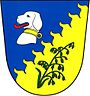 OBEC OVESNÁ LHOTAOvesná Lhota 49, 582 91 Světlá nad SázavouIČO: 00580015, tel.: 775 572 973, 775 572 972 , mail.: ou-ovesnalhota@seznam.czUsnesení z veřejného zasedání zastupitelstva obce Ovesná Lhota, které se konalo 29. 3. 2019 v 18.00 hodin v budou obecního úřadu v Ovesné Lhotě čp. 49Přítomni: Tereza Kadlecová, Miroslav Jelínek, Josef Polnický, Vladimír Šemík St.,  František Vejnoska, Rostislav BurianNepřítomni: zapisovatel: Kadlecová , ověří: Jelínek,  Šemík Vl. St.Program1/ koupě pozemků2/ pronájem bytů3/ pronájem pozemků ve družstvu4/ změna  programu na účtování5/ vodné + stočné 2019, popelnice, poplatky a poplatek za psy6/ jarní brigáda7/ pouťová zábava8/ Voda9/ Cesta k hájovně10/Rozp. opatření11/ Diskuze Určení zapisovatele a ověřovatelů zápisu a schválení programu. Zapisovatelem je navržena paní Kadlecová a ověřovateli zápisu jsou navržení pan Šemík Vl. St., a pan Jelínek M. Program bude doplněn o body:11/ Výpověď  - č.p. 73 – další postup12/ Změna pracovní doby – průzkum13/ Cesta kolem J. Polnického14/ DPP Kadlecová15/ DiskuzeHlasování : pro 7       proti 0      zdržel se  01/ Koupě pozemků Smlouvy na koupi pozemků, jedná se o pozemky pod obecní studnou a o pozemek pod obecní silnicí na konci ulice „na Rafandě“ jsou podány na Katastrálním úřadě Havl. Brod2/ Pronájem bytů Jedná se o pronájem 2 bytů, byt 1+1 v 1. poschodí a 2+1 v přízemí budovy obecního úřadu. Zájemci o byt: Patricie Heinlová, pan Ihra, pan Janata, paní Jana Doupalová měla zájem o výměnu bytů – vyslovila zájem o spodní byt, paní Růžena Nováková a Kateřina Marešová. Vzhledem k tomu, že spodní byt byl opravovaný za účelem ubytování zaměstnance obecní prodejny, dá zastupitelstvo přednost zaměstnanci paní Růženě Novákové a zároveň z rodinných důvodů zastupitelstvo navrhuje přidělit horní volný byt paní Marešové/dceři paní Novákové.Hlasování : pro 7       proti 0      zdržel se  0Návrh usnesení č. 1: ZO schvaluje jako nájemce spodního bytu paní Růženu Novákovou /služební byt/ a jako nájemce horního bytu paní Marešovou/dceru paní Novákové.   Usnesení č. 1: ZO schvaluje jako nájemce spodního bytu paní Růženu Novákovou /služební byt/ a jako nájemce horního bytu paní Marešovou/dceru paní Novákové.   3/ Pronájem pozemku v zemědělském areáluSpolečnost Agromilk vyslovila zájem o dlouhodobější pronájem pozemků v areálu zemědělském areálu. Zastupitelé požadují doplnit žádost o informaci, o které konkrétní pozemky a výměry se jedná. Paní Kadlecová zašle dopis. Hlasování : pro 7       proti 0      zdržel se  0Návrh usnesení č. 2: ZO požaduje upřesnění, o které pozemky se jedná.    Usnesení č. 2: ZO požaduje upřesnění, o které pozemky se jedná.    4/ Změna programu na účtováníObec účtuje od 1/2019 v programu KEO4. program Fénix již nebudeme využívat. 5/ Všechny poplatky – vodné, stočné, poplatek za popelnice, poplatek za psa a další zůstávají na stejné výši jako v minulém zúčtovacím období. Hlasování : pro 7       proti 0      zdržel se  0Návrh usnesení č. 3: ZO navrhuje, aby všechny poplatky – vodné, stočné, poplatek za popelnice, poplatek za psa a další zůstaly na stejné výši jako v minulém zúčtovacím období. Usnesení č. 3: ZO schvaluje, aby všechny poplatky – vodné, stočné, poplatek za popelnice, poplatek za psa a další zůstaly na stejné výši jako v minulém zúčtovacím období.6/ Jarní brigáda – jarní brigáda, včetně akce „Čistá Vysočina“ proběhne v sobotu 20. 4. 2019 od 8.30h. 7/ Pouťová zábava – na návrh SBH Ovesná Lhota zastupitelstvo projednalo možnost, podílet se jako obec na pořádání pouťové zábavy. Polovinu nákladů na celé veselici bude hradit SDH a polovinou se bude podílet obec. Hlasování : pro 7       proti 0      zdržel se  0Návrh usnesení č. 4: ZO navrhuje, polovinu nákladů na celé veselici bude hradit SDH a polovinou se bude podílet obec. Usnesení č. 4: ZO schvaluje, aby polovinu nákladů na celé veselici bude hradit SDH a polovinou se bude podílet obec.8/ Voda – stížnosti občanů na rezavou vodu. Zastupitelstvo rozhodlo, že se bude celá soustava odkalovat každý měsíc, na starost má SDH Ovesná Lhota. Pokud to bude stavebně možné, udělá se pod Veronikou Šemíkovou odkalovací výpusť. Projednat se sl. Šemíkovou. Hlasování : pro 7       proti 0      zdržel se  0Návrh usnesení č. 5: ZO navrhuje,  aby se bude celá soustava odkalovala každý měsíc, na starost má SDH Ovesná Lhota. Pokud to bude stavebně možné, udělá se pod Veronikou Šemíkovou odkalovací výpusť. Projednat se sl. Šemíkovou. Usnesení č. 5: ZO schvaluje,  aby se bude celá soustava odkalovala každý měsíc, na starost má SDH Ovesná Lhota. Pokud to bude stavebně možné, udělá se pod Veronikou Šemíkovou odkalovací výpusť. Projednat se sl. Šemíkovou.9/ Cesta k hájovněHájovna má nového majitele, paní Pudilovou. Leží v katastru obce Kynice. Bohužel vlivem počasí a především pohybem težké techniky (zemědělské stroje a především těžby dřeva obcí Vlkanov), byla v zimních měsících cesta k hájovně nesjízdná. Paní Pudilová oslovila obec Ovesná Lhota, zda by jí v celé situaci nemohla pomoci, či poradit. Bude jednáno se firmou Agroprodukt a obcí Vlkanov. Cesta by se provizorně opravila, aby byla sjízdná a až skončí těžby dřeva (cca. za rok) cesta se opraví a silnice od rezervoáru ke křižovatce za Moravcovými se uvede do původního stavu. Předpokládáme, že se na opravě bude podílet Vlkanov, Agroprodukt i obec Ovesná Lhota. Jednáním ve Vlkanově pověřen pan Polnický a Jelínek. 10/ Rozpočtové opatření ZO vzali na vědomí schválené Rozpočtové opatření číslo 1 a 2. 11/ Výpověď, resp. ukončení nájemního vztahu čp. 73V prosince 2018 byla zaslána výpověď nájmu domu čp. 73 ke dni 31. 12. 2018. Výpověď byla zaslána doporučeně. V 2/2019 byla výpověď a termín vystěhování zaslán obálkou se zeleným pruhem do vlastních rukou a zároveň měl nájemce vyklidit a předat dům čp. 73 do 31. 3. 2019. Dodejka podepsaná nájemcem se vrátila na obec. Výpověď byla prokazatelně převzata nájemcem. Ke 31. 3. 2019 nedošlo k vystěhování nájemce, ani nás jako zastupitelstvo nekontaktoval. Paní starostka je pověřená zastupitelstvem celou věc předat našemu právnímu zástupci a celá věc se bude řešit soudně. Tedy vystěhování soudním exekutorem. Hlasování : pro 7       proti 0      zdržel se  0Návrh usnesení č. 7: ZO navrhuje dále postupovat dle pokynů právního zástupce obce. Řešením pověřená paní Kadlecová. Usnesení č. 7: ZO schvaluje dále postupovat dle pokynů právního zástupce obce. Řešením pověřená paní Kadlecová. 12/ Změna prac. doby v obchodě V případě zájmu obyvatel by mohlo dojít ke změně otevírací doby v místním obchodě. Jedná se o změnu, že by bylo otevřeno místo čtvrtka odpoledne, některé dny např. do 16,30h. Celkový objem hodin by zůstal stejný. Kdo by měl zájem o takovou změnu prosím, aby to nahlásil v prodejně.  13/ cesta kolem J. PolnickéhoZO řešilo rozrostlé túje pana Polnického. Ten slíbil túje teď na jaře ostříhat co do šířky a na podzim by se túje ostříhali více, aby je nepoškodil velký zásah teď na jaře. 14/DPP – KadlecováVzhledem k tomu, že obec stále nemá účetní, věci účetní, nutné k chodu obce zajišťuje po nezbytně nutnou dobu paní Kadlecová, ve spolupráci s externí účetní. Za odvedenou práci bude paní Kadlecové náležet odměna na základě schválené DPP. Hlasování : pro 7       proti 0      zdržel se  0Návrh usnesení č. 8: ZO navrhuje schválit DPP paní Kadlecové.Usnesení č. 8: ZO schvaluje DPP paní Kadlecové.Zápis byl vyhotoven dne: 8. 4. 2019Zapisovatel:  KadlecováOvěřovatelé: …………………………….. dne…………………………….                        ……………………………….dne…………………………….……………………………….                                                                             …………………………………….         Starosta                                                                                                    místostarosta